Fire Preparedness Toolkit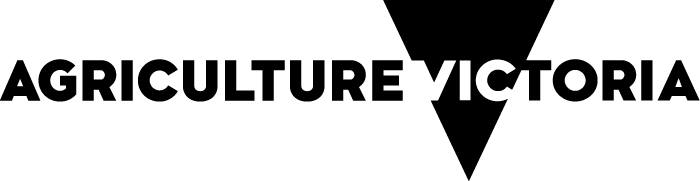 Published by Agriculture Victoria, Department of Energy, Environment and Climate Action1 Spring Street Melbourne, Victoria 3000
Telephone 136 186December 2022© Copyright State Government of VictoriaThis publication is copyright. No part may be reproduced by any process except in accordance with provisions of the Copyright Act 1968. No part may be reproduced by any process except in accordance with the provisions of the Copyright Act 1968. For more information contact the DJPR Customer Service Centre 136 186 ISSN 2205-8214 (print) ISSN 2205-8214 (online) Authorised by the Victorian Government, Melbourne.DisclaimerThis publication may be of assistance to you, but the State of Victoria and its employees do not guarantee that the publication is without flaw of any kind or is wholly appropriate for your particular purposes and therefore disclaims all liability for any error, loss or other consequence which may arise from you relying on any information in this publication. AccessibilityIf you would like to receive this publication in an accessible format, such as large print or audio, please telephone 136 186. Deaf, hearing impaired or speech impaired? Call us via the National Relay Service on 133 677 or visit www.relayservice.com.au This document is also available in PDF format on the internet at: vic.gov.au/bushfire-recovery-victoriaIntroduction	2Fire planning for farmers	2Prepare	2Create a farm map	2Fire preparedness checklist	5Fire preparedness action plan	5Emergency contact list	5Fire Danger Ratings and Total Fire Ban days	5Emergency and evacuation kits	7Farm asset inventory	7Response	8Planning for high-risk days	8Recovery	8After the fire	8Fire impact assessment	9Emergency feed and water budget table	9For more information	9Agriculture Victoria website	9CFA website	10Appendices	101. Create a farm map	102. Fire preparedness checklist	113. Fire preparedness action plan	194. Emergency contact list	205. Emergency kit	226. Evacuation Kit	237. Farm asset inventory	248. Fire impact assessment form	259. Emergency feed and water budget table	29IntroductionFire planning for farmersThe characteristics of every farm and farming business are different and each farm requires a unique approach to fire preparedness. Fire can affect properties rapidly and cause devastating impacts. Developing a fire plan and undertaking the tasks identified within it, will assist farmers and land managers to be better prepared and recover faster, should their property be affected by fire. A fire plan can help to protect your home, livestock and vital farm infrastructure. A plan will also help identify the timing of activities so they can be undertaken at the appropriate time. It is important to review the plan on an annual basis and again during periods of high fire risk. All members of the family and employees should be aware of the plan and how to implement it. Agriculture Victoria’s Fire Preparedness Toolkit includes checklists and templates, that once complete can help form a fire preparedness plan.The checklists and templates have been developed with input from landholders. The Fire Preparedness Toolkit should be used in conjunction with existing information and resources provided by the Country Fire Authority (CFA) and your local council.For more information visit go to the publications section at: https://www.cfa.vic.gov.auPrepareCreate a farm mapA farm map can be a useful tool in the development of a fire plan. It can clearly identify critical assets, water sources, assembly/evacuation and exit points and stock refuge areas. Consider making multiple copies of the map to share with family and employees and place copies in visible and easily accessed areas. The farm map can be hand drawn, an existing aerial photo or developed using custom made mapping software.Tips for preparing a farm map:Use coloured markers to highlight infrastructure, vegetation, water and hazards. Below is a summary of suggested colour coding.Features can be mapped as points, lines or polygons (or a combination of all three). Symbols, colours, hatching and text can be used to highlight more important parts of your plan. If you have internet access, use a satellite view map (such as Google Maps©) as a guide to creating your property map.A template for preparing a map of your farm can be found in Appendix 1.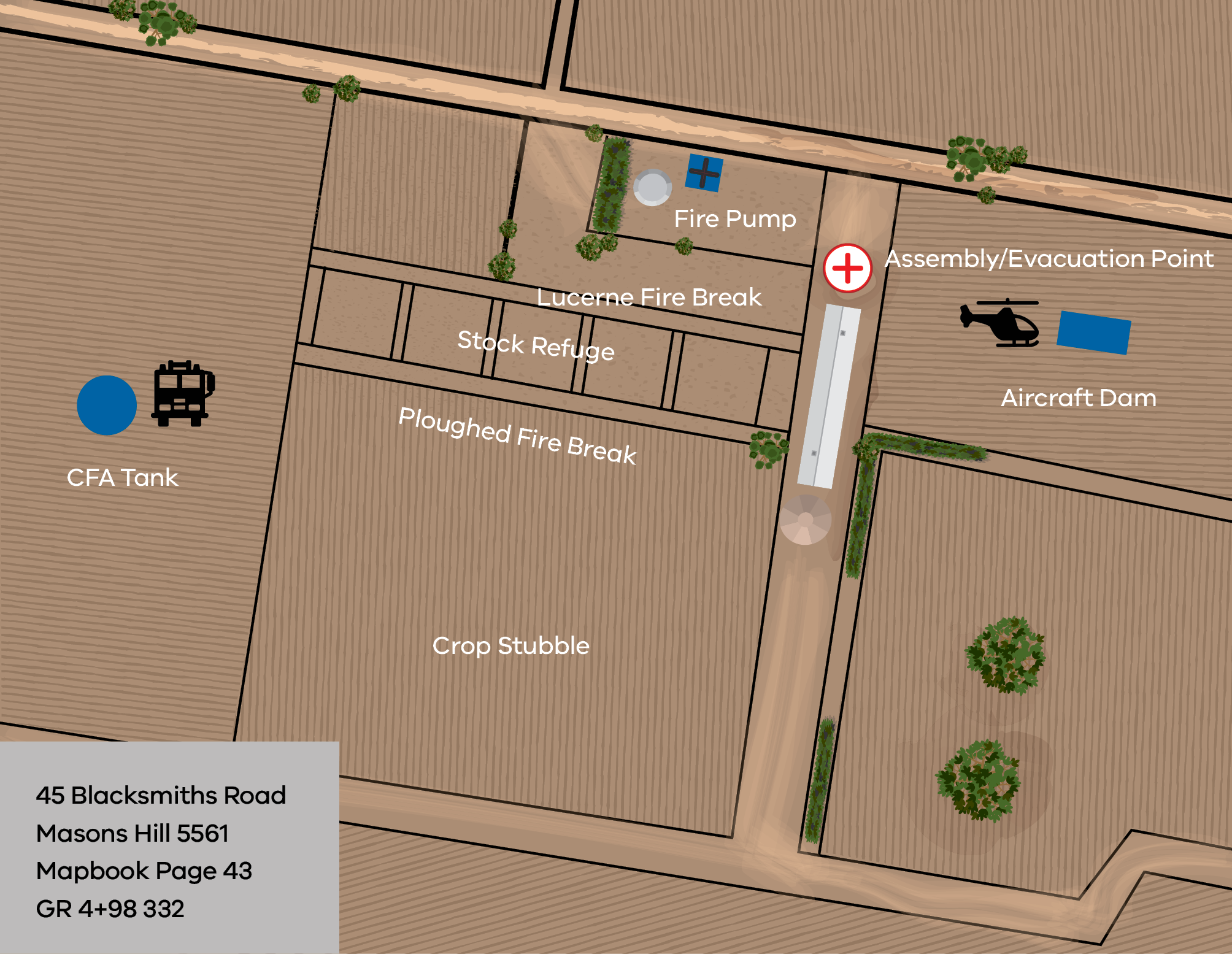 Picture 1: Example of aerial farm map.Examples of features to map include:Internal fences Farm gates Evacuation pointProperty access/exit pointsBuildings and infrastructure Fire breaksPipelines and powerlinesWater points Water ways (creeks, crossing points/bridges)Water pumpsStock refugesStock yardsAreas of high fire riskFire preparedness checklistYour fire preparedness plan should be reviewed on an annual basis, ideally before the start of the fire season. The review should involve all family members and employees. The discussion should clearly identify individual responsibilities, their roles, equipment and what to do during periods of high fire danger. This review may also be a good time to undertake a refresher on the use of pumps and other firefighting equipment.The fire preparedness checklist has been developed to help you establish a fire preparedness plan and it is divided into key sections to ensure you consider business preparedness, a family/staff briefing, farm preparedness, building and vegetation maintenance, equipment and asset maintenance, water supply, stock management and high risk day considerations. A copy of the template can be found in Appendix 2.Fire preparedness action planAfter working through the fire preparedness checklist, note any urgent repairs or actions that need to occur prior to the upcoming fire season. A blank copy of an action plan template can be found in Appendix 3.Emergency contact listAn emergency contact list is an essential part of a fire plan. It should list the phone numbers of emergency services, state and local government contacts, veterinary clinic, local hospital, family members, employees and your neighbours. A copy of an emergency contact list template can be found in Appendix 4. To contact your local CFA region, visit: https://www.cfa.vic.gov.auFire Danger Ratings and Total Fire Ban daysFire Danger Ratings tell you how dangerous a fire could be if one started. The higher the rating, the more dangerous the conditions. Make it part of your plan to check the Fire Danger Rating every day. Fire Danger Ratings can be used as a trigger for various fire plan actions including when different personnel will leave or whether you activate a ‘leave early’ or ‘stay and defend’ plan. Your plan might use forecast fire danger ratings to trigger activities like relocating stock or laying out fire hoses. During the fire season check your local warnings regularly to keep safe. Give consideration to:Who will be responsible for checking weather and fire warnings on a regular basis?How will you stay up to date with fire restrictions?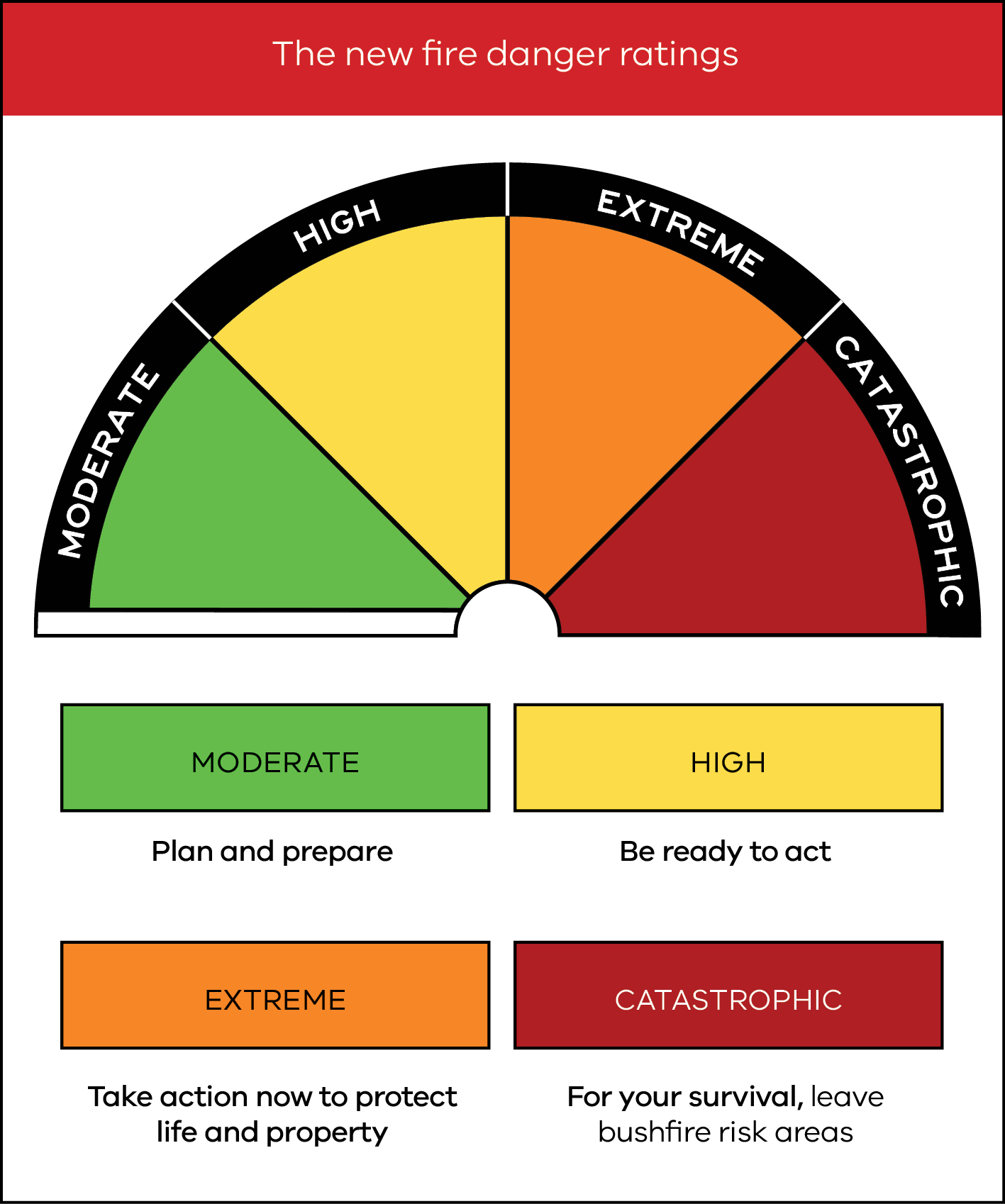 Diagram 1: The new Fire Danger RatingsCheck fire ratings regularly and use your local knowledge and observations to assess your level of risk. Do not wait to receive a warning before activating your plan. A fire may start on a nearby property and fires can threaten lives and farms within minutes.Your fire plan should clearly identify the actions required based on predicted fire danger ratings. Depending on the forecast Fire Danger Rating these actions may include:Leaving the property early in the morning or on the previous dayStaying and defending your farmPersonal emergency/evacuation kits are ready and keys placed in vehiclesHaving your personal protective equipment, drinking water and wire
cutters readily availableMoving your stock into a containment area, laneway or grazed out paddockLaying out hoses, priming and testing fire pumpsSetting up equipment to grade/cultivate emergency fire breaks.To find out more about fire danger ratings visit: https://www.cfa.vic.gov.au/warnings-restrictions/total-fire-bans-fire-danger-ratings/about-fire-danger-ratingsTotal Fire Bans are declared by CFA’s Chief Officer on days of heightened fire danger to reduce the risk of a fire starting.A Total Fire Ban sets legal restrictions on what activities can or cannot occur in a particular district for that day. It aims to reduce the activities that may start a fire.For more information on what you can or can’t do, visit: https://www.cfa.vic.gov.au/warnings-restrictions/total-fire-bans-fire-danger-ratings/can-i-or-cant-iWarnings and updatesWhen a bushfire starts, things can change in a matter of minutes. You need to keep connected and updated regularly during bushfire season. By being alert and following official warnings closely, you and your family have the best chance to act early and leave for a safer place.Where to find warnings and updatesListen to ABC Local Radio commercial and designated community radio stations and watch Sky News TVVicEmergency website: VicEmergency app or emergency.vic.gov.auSocial Media outlets: Twitter @CFA_Updates and facebook.com/cfavic1800 226 226 – The VicEmergency Hotline is a freecall1800 555 677 – Callers who are deaf, hard to hearing, or have a speech/communication impairment can contact VicEmergency via the National Relay Service on this number131 450 – If you do not speak English, call the Translating and Interpreting Service for translated information from VicEmergency. If you know someone who cannot speak English, give them this numberIn some circumstances you may receive an SMS to your mobile phoneYou may receive a call to your landline phoneA complete list of official emergency broadcasters can be downloaded from the Emergency Management Victoria website, visit: https://www.emv.vic.gov.au/responsibilities/victorias-warning-system/emergency-broadcasters/listEmergency and evacuation kitsWhen a bushfire is likely to impact your property, staying to defend it or preparing to shelter in place can be extremely dangerous. You must be mentally and physically fit, have all the necessary personal protective equipment, have an ample supply of food and water and an emergency and evacuation kit packed and ready to go. Landholders should prepare an emergency and evacuation kit even if your plan is to leave early. A handy checklist for preparing an emergency kit and an evacuation kit can be found in Appendix 5 and 6.Farm asset inventoryA list of all significant assets, (plant, machinery, tools, infrastructure, fences, gates, fodder/grain, chemicals and stock) is a vital part of being prepared for a natural disaster such as a fire, storm or flood. Having an up-to-date asset list will expediate the payment of insurance or other assistance. A simple way to prepare a list is to take photographs, noting down model/serial numbers, purchase date, cost and current valuation of all assets. It is recommended that photos and associated information be kept in both hard copy and digital format at an off farm location. Secure ‘cloud’ storage is an excellent idea. In addition to specific items, general photos of workshop bench and storage areas, machinery and shearing sheds can help identify missing items.Refer to Appendix 7 for a handy template of a farm asset inventory.ResponsePlanning for high-risk daysYour fire plan should include a “high risk day action plan”. The action plan should include agreed trigger points for various actions and responses; when to leave, who will leave, where will they go? You may need to stay for several days so this needs to be taken into consideration.There are a number of CFA templates that guide you through developing a plan for high-risk days. The bushfire survival planning templates – leaving early and defending your property can be found in the publications section of the CFA website.If planning to defend your property it is highly recommended that you have a discussion about it with your local CFA fire brigade. CFA will be able to offer advice about how to reduce the risks of planning to defend your property.For more information go to: https://www.cfa.vic.gov.auRecoveryAfter the fireIt is important to consider the dangers associated with returning to a fire affected property. These dangers can include fallen powerlines, dangerous trees, burning stump holes and ground contaminated with asbestos or chemical residues. A careful and methodical assessment should be carried out to make the farm as safe as possible before recovery work commences.Your fire plan should include a section on recovery. How will you look after yourself, your family, employees and neighbours? What are the priority actions that need to be taken once the fire has been extinguished?Agriculture Victoria’s “Recovery after fire – practical steps for farmers” booklet will help you plan your recovery and get you back to business as soon as possible. It contains suggested actions in the critical areas of:Personal health and wellbeingLivestock management (animal health, welfare, feed and water)Water managementSoil and pasture recoveryFencing and property planningPest control and;Financial support.This handy guide can be found online: https://agriculture.vic.gov.au/__data/assets/pdf_file/0007/613519/Recovery-After-Fire-Guide.pdfFire impact assessmentIncluded in Appendix 8 is a simple fire impact assessment form to help you document any losses and consider the priority steps you need to action after a fire event.Emergency feed and water budget tableCompleting an emergency feed and water budget following a fire will help you determine your livestock’s short term needs which is important if you have lost a significant amount of pasture or supplementary feed and water supplies are impacted. Refer to Appendix 9 for a copy of a template to calculate your short term (14 days) emergency livestock feed and water requirements.For a downloadable copy of the emergency feed and water budget table visit: https://www.feedinglivestock.vic.gov.au/wp-content/uploads/2022/10/Emergency-feed-water-table.pdfFor further information and advice on feeding livestock visit Agriculture Victoria’s feeding livestock website: https://www.feedinglivestock.vic.gov.auMeat and Livestock Australia also provides an online stocking rate calculator: https://etools.mla.com.au/src/#/HomeAgriculture Victoria offers information and advice on recovery services and programs offered by the Government and other agencies following fire. Please contact Agriculture Victoria on 136 186 for more information.For more informationAgriculture Victoria websiteEmergency management: https://agriculture.vic.gov.au/farm-management/emergency-managementHow to prepare for a bushfire: https://agriculture.vic.gov.au/farm-management/emergency-management/bushfires/how-to-prepare-for-a-bushfireBushfires: https://agriculture.vic.gov.au/farm-management/emergency-management/bushfires/bushfire-factsheets-and-resourcesRecovery after fire: https://agriculture.vic.gov.au/__data/assets/pdf_file/0007/613519/Recovery-After-Fire-Guide.pdfOn farm bushfire recovery resources: https://agriculture.vic.gov.au/farm-management/emergency-management/bushfires/bushfire-factsheets-and-resourcesCFA websiteVisit the CFA website at https://www.cfa.vic.gov.au to access publications on topics such as:Before and during a fire How to prepare your property Fire safety on the farm Hay and harvest fire safety (including the grain harvesting guide)Restrictions and permits for farming activities Operating farming machinery, equipment and vehicles Firefighting equipment Electric fences and powerlines Livestock Horses and bushfires.Appendices1. Create a farm mapSTEP 1: Use a BLACK marker to map assets and infrastructure on your property (houses, machinery, shed, fences, powerlines etc)STEP 2: Use a GREEN marker to map all the vegetationSTEP 3: Use a BLUE marker to map any water sources (dams, bores, rivers, creeks, tanks, swimming pools, pumps and hydrant points)STEP 4: Use a RED marker to map any hazards2. Fire preparedness checklistFire preparedness checklistFire preparedness checklistFurther information and tips for filling out your fire preparedness checklistBusiness preparednessFamily/staff briefingFarm preparednessBuilding/vegetation maintenanceEquipment and asset maintenanceWater supplyLivestock management3. Fire preparedness action plan4. Emergency contact listFarm emergency contact list5. Emergency kitYour emergency kit should be stored in a crate or tub and kept in an accessible spot that everyone knows about. Items you will need in your kit to help you survive during and after a bushfire are listed below:Fire emergency kit6. Evacuation KitPrepare your evacuation kit before the bushfire season and keep it in an accessible spot. Prepare a checklist of things you will need to include and take with you when you leave is vital. Your evacuation kit should include the items listed below:Fire Evacuation Kit7. Farm asset inventoryFarm asset/inventory8. Fire impact assessment formFire impact assessment formLivestockGrains, crops and feedInfrastructureHorticultureBased on the remaining stock on the property9. Emergency feed and water budget table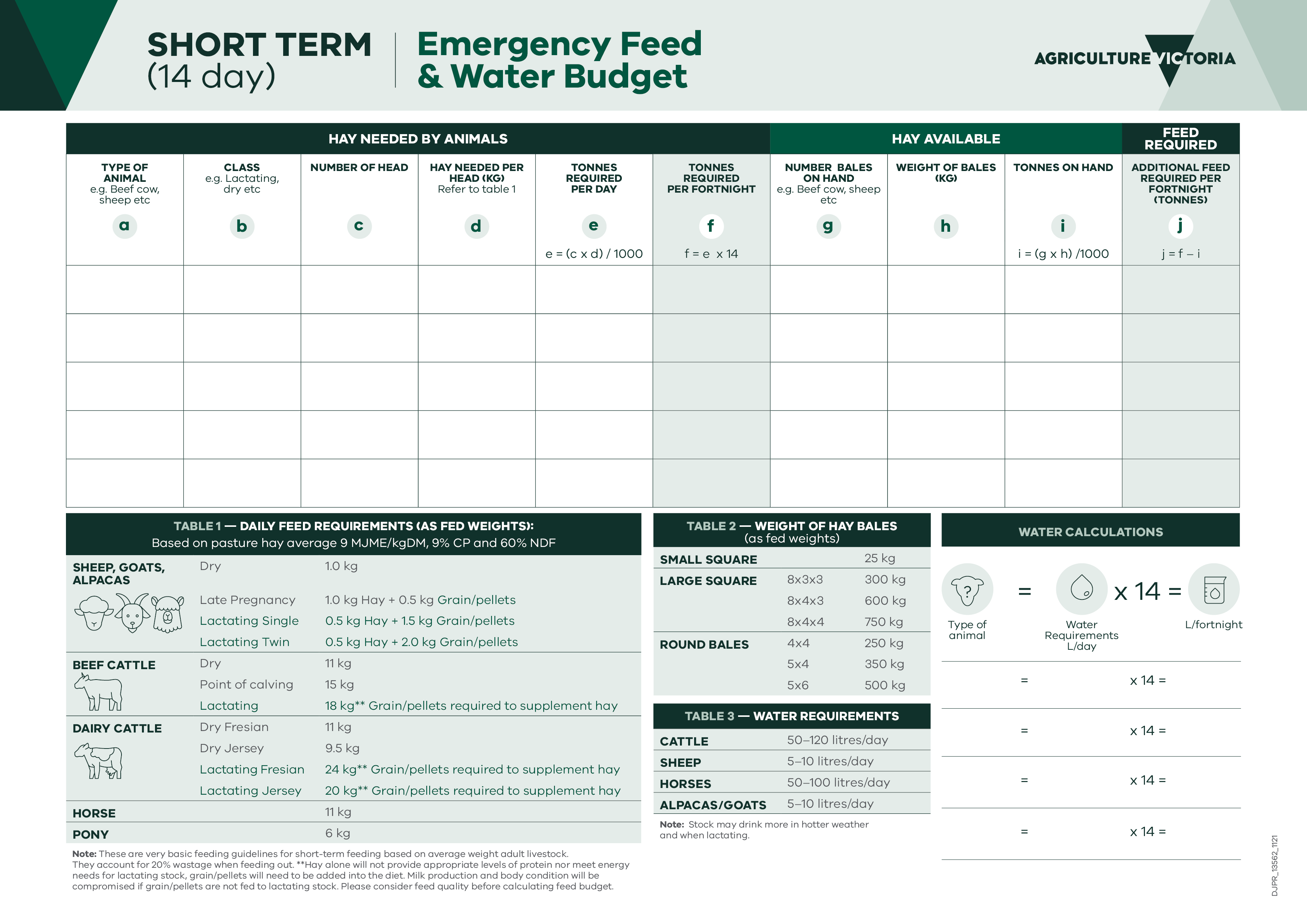 Farm assets and infrastructure (houses, machinery, sheds, fences, yards, powerlines, roads, gates)VegetationWater sources (dams, bores, rivers, creeks, tanks, swimming pools, pumps and hydrant points)HazardsDate Map Created:           /           /Business Preparedness WhoWhen Date completedInsurance reviewed and updated Review and update farm asset listScan or copy important documents and store off farm. Record where they are storedUpdate Property Identification Code (PIC) Review and update emergency contact listUpdate farm map Review the rules around burning off in your municipalityFamily/staff briefingWhoWhen Date completedFamily members/staff/contractors are aware of the Fire Preparedness Plan and their roles Family members/staff briefed on use of 000, VicFire and mobile phone emergency appsFamily members and staff know the address/location of the property to relay to emergency services in the event of a fireCommunications equipment used on farm
is in good working order and family members/staff are trained in its use Family members/staff/contractors are aware of fire danger periods declared in your municipality (and associated restrictions)Family members/staff/contractors are aware of daily fire danger ratings and total fire bans when declaredHarvest machinery operators are familiar with harvest related fire dangers and know how to undertake assessments using the CFA Grain Harvesting GuideFarm PreparednessWhoWhen Date completedProperty access is clear and well maintainedRoadside property number is clearly visible
from both directions at property entryFarm biosecurity sign at farm entrance with mobile phone number displayedContents of all personal emergency and evacuation kits (including personal protective equipment) checked and updatedBuilding/Vegetation MaintenanceWhoWhen Date completedUndertake routine maintenance of house and farm buildings ensuring all doors can be easily closed during periods of high fire dangerClear vegetation and other flammable materials from around the home and farm buildings including guttersEstablish fire breaksMonitor hay that may be at riskEquipment and Asset MaintenanceWhoWhen Date completedKnapsack and fire extinguishers are regularly servicedFire extinguishers (or knapsacks) are fitted to tractors, harvesters and other relevant machineryFarm vehicles are supplied with a fire extinguisher, pure wool blanket, first aid kit, UHF radio and mobile phone charger (and 12 volt adaptor if required)Firefighting unit is set up, serviced, tested and fitted with appropriate hand tools including wire cuttersElectric fences checked for faults and kept clear of long grass – switch off on fire risk daysAll farm machinery and equipment maintained in good working order (to avoid starting a fire)Assemble firefighting equipment for protecting your home residenceWater SupplyWhoWhen Date completedTank holding a minimum of 22,000 litres
of water for firefighting purposes fitted
with appropriate CFA couplingsDams suitable for filling fire units are marked on farm mapLivestock ManagementWhoWhen Date completedRefuge area (paddock/stock containment area identified and prepared for livestock with adequate water)All livestock fitted with electronic ear tags
or management tagsFeed sources for livestock kept at two locations on propertyHigh Risk Day RatingsWho is leavingWho is staying?Destination?
(include route and backup route)HIGHEXTREMECATASTROPHICAll personnel should leave on catastrophic daysInsurance reviewed and updatedCheck to ensure clean up, permits, contractor fees and increased replacement costs (including fencing) are included in your policyDevelop a good relationship with your broker or insurance provider, so they know your business, needs and risk profileStock can be insured on a gross value or a per head allocation. Expensive stock like herd or stud bulls or rams will require proof of value/purchase priceKeep detailed records of dead and injured livestock (including photos)If existing residential buildings are in a bushfire management overlay base valuation of buildings on what it will cost to rebuild to higher bushfire building standards.Review and update farm asset listIf you purchase, or dispose of any equipment throughout the year, ensure your asset inventory is updatedScan, photocopy or take photos of all important documents including but not limited to:asset list (home/farm assets and personal valuables)rates notice, drivers’ licence, passport, will, insurance papers (home, contents, vehicles/machinery, farm)Store copies of important documents at another site as a hard copy, on an external drive or electronically (in cloud or off-site server).Update your Property Identification Code (PIC)PICs are used to locate properties and owners that have livestock when emergency events such as fires occur. An up-to-date PIC enables Agriculture Victoria to contact and support impacted farmers after natural disastersIf you own livestock and don’t have a PIC, you need to obtain one. Please call the Agriculture Victoria NLIS Helpline on 1800 678 779 or visit: https://agriculture.vic.gov.au/farm-management/property-identification-codesReview and update emergency contact listEnsure there is a copy in a location that all family members/employees can- access Update the list on an annual basisKeep a copy in your emergency/evacuation kitUpdate farm mapInclude any new dams, yards, fences, roads and other farm infrastructureInclude recently purchased blocks of land or properties.Review the rules around burning off in your local municipalityContact your local council or fire brigadeFor information on burning off or total fire ban restrictions visit CFA https://www.cfa.vic.gov.auCommunications equipment used on farm is in good working order and family members/staff are trained in its useDo you have a backup battery/charger or cigarette lighter connector for your phone or other devices?Do you have spare batteries for a radio?Is your UHF in good working order?Are all vital apps installed properly on phones and tablets:Vic Emergency – set up a home zone so you get alerts within a set radius of your property (Link to the https://www.emv.vic.gov.au/responsibilities/victorias-warning-system/vicemergency website for instructions on how to download the Vic Emergency app onto your phone and set up an alert radius)Find friends app: For piece-of-mind share your location with friends/family if you get separated EmergencyPlus.Apple iOS app download: https://www.apple.com/au/app-store/Android app download: https://play.google.com/store/appsFamily members/staff/contractors are aware of fire danger periods declared in your municipality (and associated restrictions)Guidelines can be found at: https://www.cfa.vic.gov.auFamily members/staff/ contractors are aware of daily fire danger ratings and total fire bans when declaredGuidelines can be found at: https://www.cfa.vic.gov.auHarvest machinery operators are familiar with harvest related fire dangers and know how to undertake assessments using the Grain Harvesting GuideThis guide can be found at: https://www.cfa.vic.gov.au/ArticleDocuments/534/grain_harvesting_CFA_A4_Land_V8_Jan_2017.pdfProperty access is clear and well maintained Gates are operational/maintained in good working orderClear vegetation around entry/exits, culverts, and bridgesClear any low hanging branches that may impact vehicles/trucks.Roadside property number is clearly visible from both directions at property entryYour roadside property number (or rural road number) is determined by measuring the distance, in metres, from the start of the road to the primary entrance point of your property. The distance is divided by 10 and rounded down. Odd numbers are on the left side of the road and even numbers are on the rightFor example: if your property is located 880 metres from the start of the road and on the left side, you will be assigned a rural roadside number of 87.Farm biosecurity sign at farm entrance with mobile phone number displayedFor more information visit: https://www.farmbiosecurity.com.au/toolkit/gate-signs/Contents of all personal emergency and evacuation kits (including personal protective equipment) checked and updatedStocktake and replace any items requiredChecklists for emergency and evacuation kits found in Appendices 5 and 6.Undertake routine maintenance of house and farm buildings ensuring all doors can be easily closed during periods of high fire dangerCheck and seal gaps, vents and roof spaces, replace broken tiles and ridge capping, to prevent entry of burning embersClear gutters of leaves and twigsEnsure underfloor areas are enclosed/screenedMove wood piles away from the house and shedsFor more information read Your Guide to Property Preparation found at: https://www.cfa.vic.gov.au/plan-prepare/how-to-prepare-your-propertyClear vegetation and other flammable materials from around the home and farm buildings including guttersClear grass, bark, twigs, branchesMow/spray grass around buildingsRemove mulch from around your house (especially under windows)Trim shrubs around house. There should be no shrubs over one metre next to or below windowsRemove/trim trees and branches within 10 metres of house or buildings.Establish fire breaks Firebreaks a minimum of 15 metres wide can prevent fire escaping onto neighbouring land and reduce the likelihood of fires entering your farm.Monitor hay that may be at riskEnsure hay is fully cured before baling. Moisture content should be no more than 20 per cent (12–18 per cent is recommended as a precaution)Monitor hay with a correctly calibrated moisture meter.See CFA fact sheet Preventing Haystack Fires: https://www.cfa.vic.gov.auFarm vehicles are fitted out with a fire extinguisher, fire blanket, first aid kit, UHF radio and mobile phone charger (and 12 volt adaptor if required)All farm vehicles and machinery should be fitted with a 9-litre water extinguisherEnsure that first aid kits in vehicles are maintained with adequate and up-to-date supplies, ie, not out of datePeople operating vehicles and machinery have access to a UHF radio and/or phone, so communication is maintained between family members and employees.Firefighting unit is set up, serviced, tested and fitted with appropriate hand tools including wire cuttersIs the load including tank, pump and fittings properly secured?Are the vehicle and pump mechanically sound and are serviced regularly?Is the vehicle fitted with a UHF radio?Fire pumps serviced, regularly tested and filled with fresh fuel Check pull cordsCheck all fittings and hoses to ensure they aren’t leaking or worn.Electric fences checked for faults and kept clear of long grassSwitch off the energiser where extreme fire danger is expected.All farm machinery and equipment maintained in good working order (to avoid starting a fire)All equipment is regularly serviced and kept cleanRegularly check for faults and ensure spark arrestors are fittedComplete service on generator.Assemble firefighting equipment for protecting your home residence Ensure you have all the equipment you need including but not limited to buckets, ladders, hoses and fittings, mops. See CFA publications on defending your property and private firefighting equipment at https://www.cfa.vic.gov.auTank holding a minimum of 22,000 litres of water for firefighting purposes fitted with appropriate CFA couplingsBores and standpipes may also be suitable if flow rates are sufficientYour firefighting water supply must be independent of the reticulated water supply (water main)Pumps should be operated by either solar power or generator or be powered by petrol/diesel and not be dependent on mains electricity supplyTo assist emergency services, farmers and landowners are strongly encouraged to have adequate water supplies available and accessible. Water supplies should:be obvious or known to CFA or other agencies (i.e., through signs or property plans)located in an open, flat area with a hard standing area that allows a fire suppression pump to be within 4 metres of the water supplyable to be accessed even when water levels are low during summer monthshave a turning circle loop or turn-around pointbe fitted with pipes that are flame-resistant and heat-resistantWhere tanks are used, have couplings or adaptors that enable the filling of farm firefighting equipment and CFA tankersCFA trucks use a special fitting to connect to tanks. To ensure CFA can access water there needs to be at least one 64 mm, 3 thread/25 mm x 50 British Standard Pipe round male coupling (CFA Male End, Pt. No. SE.03.074). Consider using a ‘tee’ to allow the CFA fitting on one side of the branch and personal firefighting fittings on the other side of the pipe.For more information on this, please visit https://www.cfa.vic.gov.au/articledocuments/392/FSG006-LUP-BMO-Water-Tank-Connections-Outlet-Pipe-Work-aug14.pdf.aspxRefuge paddock/stock containment area identified and prepared for livestock (with adequate water)Select or create a heavily grazed area, cultivated, slashed or ‘green’ area where stock can be moved to during a bush fire with access to water and extra protection from adjacent laneways or firebreaksStock containment areas are often utilised as a fire refuge.All livestock fitted with electronic ear tags or management tagsProperly identified animals and livestock can be identified and returned to their owners quickly post a fire event. For cattle and sheep and non-exempt goats, NLIS tags are an excellent form of identificationEnsure the NLIS database details for your property are up to dateFor more information on the National Livestock Identification System (NLIS) visit https://www.nlis.com.au/Dogs and cats should be microchipped for ease of identification in the event of a natural disasterIf leaving your property with your pets, have suitable transport crates for dogs and cats. These are important for travelling in vehicles and if you have to stay at a relief centre or other accommodationSome animals may refuse to be loaded into a float or trailer – have an alternative plan for these animals. Link to useful resources: https://kb.rspca.org.au/knowledge-base/what-should-i-consider-if-i-need-to-evacuate-my-animal-in-a-natural-disasterRiskAction requiredWhoWhenDate completedFarm Name Address Owner/ManagerName Contact No  Owner/ManagerName Contact No  Children Name Contact No ChildrenName Contact No ChildrenName Contact No ChildrenName Contact No ChildrenName Contact No Employees Name Contact No EmployeesName Contact No EmployeesName Contact No EmployeesName Contact No Neighbours Name Contact No NeighboursName Contact No NeighboursName Contact No CFA/Fire Station Name Contact No SES Name Contact No Electricity CompanyNameContact No Telephone CompanyNameContact No Police Station Name Mobile Hospital Name Mobile Doctor Name Mobile DentistName Mobile Insurance Agent Name Mobile Livestock AgentName Mobile Local Shire – MunicipalityName Mobile Veterinarian Name Mobile Livestock TransportName Mobile Plumber Name Mobile Electrician Name Mobile Local Merchandise Store Name Contact No Fuel/Chemical Supplier Name Contact No Local Water CarterName Contact No Equipment DealerName Contact No Plant SupplierName Contact No Agriculture VictoriaName Contact No Local Catchment Management AuthorityNameContact No Other NameContact No Other Name Contact No ItemsCheckbox (tick when included)Protective ClothingWide brimmed hatProtective ClothingEye protection/ smoke googlesProtective ClothingSmoke/particle masks, P2 mask or cotton scarf for faceProtective ClothingOveralls or long-sleeved collared shirt and pants made from a natural fibre Protective ClothingLeather work glovesProtective ClothingWool or cotton socksProtective ClothingSturdy leather bootsOther Essential ItemsComprehensive first aid kitOther Essential ItemsPure wool blankets/fire blanketsOther Essential ItemsBattery powered radiosOther Essential ItemsTorches and battery powered lightsOther Essential ItemsSpare batteries and chargersOther Essential ItemsWire cuttersOther Essential ItemsFarm Emergency Contact ListOther Essential ItemsDrinking water and food for at least 2 daysOther Essential ItemsMedication and copies of prescriptionsItemDetailsCheckbox (tick when included)Personal Protective EquipmentMake sure everyone leaving is wearing protective equipment (long pants and shirts (cotton, denim, or wool) and sturdy leather boots/shoesClothing, personal items and equipmentChange of clothing for all family membersClothing, personal items and equipmentHouse and car/vehicle keysClothing, personal items and equipmentUnderwearClothing, personal items and equipmentToiletries and sanitary suppliesClothing, personal items and equipmentAny medications (+copies of prescriptions) and first aid kitClothing, personal items and equipmentPhone, laptop and chargersClothing, personal items and equipmentBattery powered radio/spare batteriesClothing, personal items and equipmentTorch/spare batteriesClothing, personal items and equipmentPure wool blanketCopy of important documents/recordsPhoto ID or passportCopy of important documents/recordsCopy of rates noticeCopy of important documents/recordsUSB with copy of important digital files (including insurance, farm inventory, personal records and livestock records)Copy of important documents/recordsCopy of Farm Emergency Contact List ValuablesPrecious photos/personal itemsValuablesWallet/purseValuablesJewelleryValuablesOther:Food and waterFor family members travelling with you (enough supplies for a couple of days)Food and waterTake supplies for pets Item nameDescriptionSerial numberDate purchasedOther commentsExample: Ford tractor1570 Ford 2wd
(roll bar)675-oli- 8942-
big-wheels20/02/1995Very good condition, photos taken and emailedEample: Toyota land cruiser and LDK trayGrey Series 70VIN-Pol-9075-8925/12/2010Current (19/10/2021) 260,000kms. Regular service, some panel damage – see photos.Property detailsNameTrading nameFarm addressTotal farm sizeArea affected (%) by eventType of livestock Total number priorNeed assessing MissingDeceasedSpeciesLost, damaged or destroyed (ha/bales, etc.)Remaining (ha/bales)Field Crop StandingStubbleStored GrainPastureSilageHayOtherOtherItemsCommentsWater, power and communication infrastructure (generators, pipes, solar panels, phones, powerlines)External fencing (adjoining crown land)External fencing (other)Internal fencingGatesShedsPumpsTanksYardsReticulation/irrigation (centre pivot, pipes, troughs)SilosMachineryVehicles/bikesTree belts/remnant vegetationHouseCarportOtherSpeciesLost, damaged or plants destroyed (ha/tonnes/ha)Remaining (plants/ha)Other impactsNotesPhotos taken (Y/N)Containment lines that need rehabilitating (metres/km)Water removed from dams for fire fighting Erosion on waterways sediment in dams and paddocksHow much feed do I need?How much water do I need?What are my critical fencing requirements?